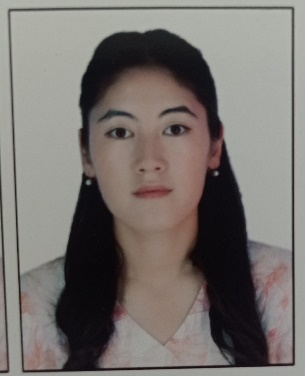                                                             PЕЗЮМЕ                                                                                                                                                                                                                                                                                            Аты-жөнү:Рустамбек кызы ПеризатТуулган күнү жана жери:09.19.02. Ош обл.,Кара-Кулжа р-ну, Жетим-Добо айылыЖарандыгы:КыргызстанУлуту:кыргызҮй-бүлөлүк абалы:   бойдокБайланыш маалыматтары:- үй дареги:- телефондору (үй, жумуш, уюлдук):- e-mail:Ош шаары, Р.Абдыкадыров 197 кв 260773682594perizat.rustambekova.ch@gmail.com Билими: (хронологиялык иретте акыркы окуган жеринен баштап кийинкилери жазылат)Адистиги :2019-2023-жж ОшМУ, Дүйнөлүк тилдер жана маданият факультети, “Филологиялык билим берүү” багыты (бакалавриат)Taylor Institute 5 course Англис тили мугалимиТилдерди билүү:Кыргыз тили, орус тили, англис тили, немис тилиИш тажрыйбасы: (хронологиялык иретте акыркы иштеген жеринен баштап кийинкилери жазылат)2023-жылдын 1-декабырынан тартып 25-майга чейин Leader NK билим беруу академиясында англис тили мугалими Иш тажырыйбасы9  айКошумча билими:Немис тили курсу,IT адистиги курсу, Food Academу курсу, Avtoshkola OshКомпьютердик сабаттуулук:MS Word, MS Excel, Photoshop, Coreldraw, Internet.  Алган сыйлыктары:ОшМУнун ДТжМ факультетинин сертификаты, COIL American certificate,Кошумча көндүмдөрү:Тил үйрөнүү, китеп окуу,саякаттооӨзгөчө сапаттарыЖоопкерчиликтуу, пунктуалдуу,чынчыл.